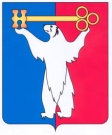 АДМИНИСТРАЦИЯ ГОРОДА НОРИЛЬСКАКРАСНОЯРСКОГО КРАЯПОСТАНОВЛЕНИЕ05.02.2016	                                		г. Норильск		                           	      № 82О внесении изменений в отдельные постановления Администрации города НорильскаВ соответствии с Федеральным законом от 27.07.2010 № 210-ФЗ «Об организации предоставления государственных и муниципальных услуг»,ПОСТАНОВЛЯЮ:1. Внести в Порядок оказания материальной помощи на оплату проезда в пределах территории Российской Федерации детям-инвалидам и сопровождающим их лицам, к месту отдыха и обратно, к месту лечения и обратно, при отсутствии права оплаты проезда по другим основаниям, утвержденный постановлением Администрации города Норильска от 17.07.2009 № 357 (далее – Порядок), следующие изменения:1.1. Пункт 1.3 Порядка дополнить абзацем четырнадцатым следующего содержания:««уполномоченный представитель» – физическое лицо, представляющее интересы заявителя, действующее на основании доверенности.».1.2. Пункт 2.2 Порядка дополнить подпунктом «р» следующего содержания:«р) документ, подтверждающий полномочия законного или уполномоченного представителя (в случае обращения законного или уполномоченного представителя).».2. Внести в Административный регламент предоставления муниципальной услуги по оказанию материальной помощи на оплату проезда в пределах РФ к месту проведения каникул или отпуска родителей, или неорганизованного отдыха и обратно, при отсутствии права оплаты проезда по другим основаниям, утвержденный постановлением Администрации города Норильска от 18.06.2013 № 287 (далее – Административный регламент от 18.06.2013 № 287), следующее изменение:2.1. Пункт 2.6 Административного регламента от 18.06.2013 № 287 дополнить подпунктом «н» следующего содержания:«н) документ, подтверждающий полномочия законного или уполномоченного представителя (в случае обращения законного или уполномоченного представителя).».3. Внести в Административный регламент предоставления муниципальной услуги по оказанию материальной помощи на оплату проезда в пределах территории РФ к месту отдыха и обратно при наличии путевки, при отсутствии права оплаты проезда по другим основаниям, утвержденный постановлением Администрации города Норильска от 27.06.2013 № 302 (далее – Административный регламент от 27.06.2013 № 302), следующее изменение:3.1. Пункт 2.6 Административного регламента от 27.06.2013 № 302 дополнить подпунктом «о» следующего содержания:«о) документ, подтверждающий полномочия законного или уполномоченного представителя (в случае обращения законного или уполномоченного представителя).».4. Внести в Административный регламент предоставления муниципальной услуги по оказанию материальной помощи на оплату проезда к месту лечения, обследования, консультации и обратно на территории РФ при наличии направления учреждения здравоохранения, расположенного на территории муниципального образования город Норильск, Министерства здравоохранения Красноярского края, при отсутствии возможности оплаты проезда в Фонде социального страхования, утвержденный постановлением Администрации города Норильска от 04.07.2013 № 328 (далее – Административный регламент от 04.07.2013 № 328), следующее изменение:4.1. Пункт 2.6 Административного регламента от 04.07.2013 № 328 дополнить подпунктом «о» следующего содержания:«о) документ, подтверждающий полномочия законного или уполномоченного представителя (в случае обращения законного или уполномоченного представителя).».5. Опубликовать настоящее постановление в газете «Заполярная правда» и разместить его на официальном сайте муниципального образования город Норильск.6. Настоящее постановление вступает в силу после его официального опубликования в газете «Заполярная правда».Руководитель Администрации города Норильска                                    Е.Ю. Поздняков